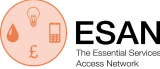 Agenda: ESAN Members meeting Monday 24th April 2023, 13.30pm – 15.30pm at: Auriga Services Ltd, Emmanuel Court, 12-14 Mill Street, Sutton Coldfield B72 1TJAnd also on Teams: Click here to join the meeting Meeting ID: 382 897 887 413 
Passcode: gqD2Mv 1.30pm - 2.25pm1. 	Welcome and Introductions2.  	Approval of Members’ Meeting 03.02.23 minutes and matters arising 3. 	Presentation: Priority Services Register and Essential Data Sharing programme and network	2023 plans for utilities and third sector services	David Woakes, Client Solutions Director, Auriga ServicesMark Smith / Amy Smith, Client Solutions Managers, Auriga Services4. 	Presentation: Supporting vulnerable customersLauren Long, Ombudsman Leader on Vulnerability, Financial Ombudsman Service2.30pm – 2.40pm: Network Break2.40pm - 3.15pm5.	Presentation: Cost of Living polling dataPaul Walmsley, Energy Relationship Manager, Christians Against Poverty6.	Discussion on organisations working together to support those affected by the cost of living crisis.3.15pm - 3.30pm7.	Members’ updates8. 	Chairman’s update 9. 	Treasurer’s Report 10. 	Any other business  11. 	Dates for future meetings:3 July 2023 hosted by Centre for Sustainable EnergyOctober 2023 tbc